PROPONE AI SOCI AUSER VERONA 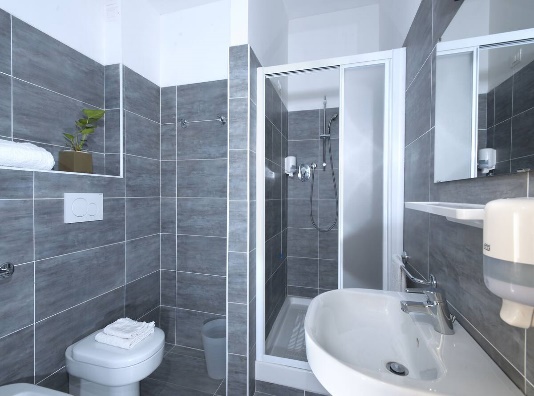 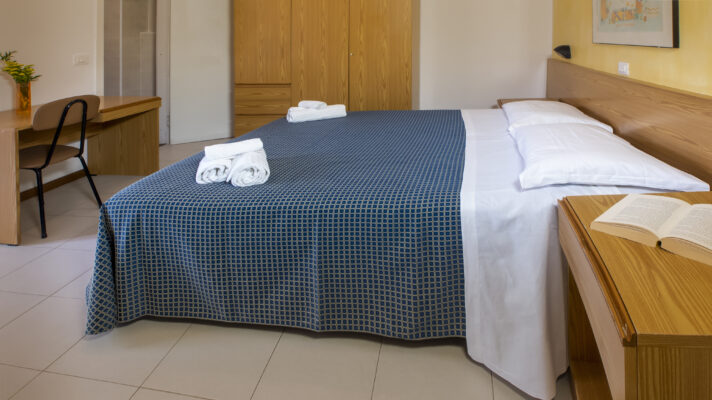 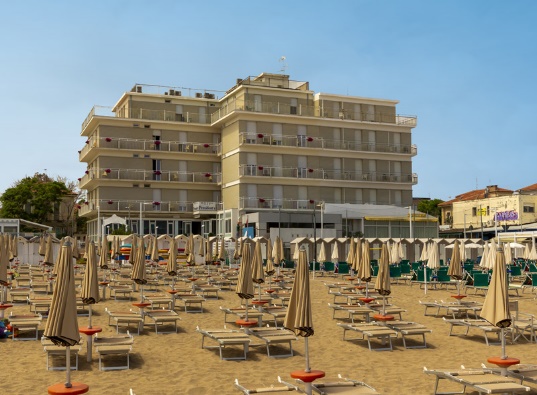 A solo 1 minuto a piedi dalla spiaggia, l'Hotel President si trova sul lungomare pedonale, a 10 minuti a piedi dal centro di Pesaro, e vanta camere climatizzate e un ristorante con viste panoramiche sul mare. Nella hall dell'hotel, potrete gustare cocktail e drink caldi e freddi al bar. Il ristorante offre un menù fisso giornaliero di 2 alternative Tutte le sistemazioni sono dotate di TV e bagno privato con asciugacapelli. L'Hotel President's dista 2 km dalla stazione ferroviaria di Pesaro e 30 minuti d'auto dall'Aeroporto d Rimini.  